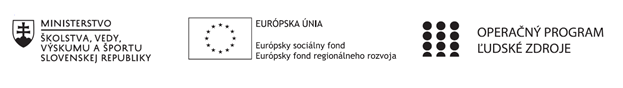 Správa o činnosti pedagogického klubu Príloha:Prezenčná listina zo stretnutia pedagogického klubuPríloha správy o činnosti pedagogického klubu              PREZENČNÁ LISTINAMiesto konania stretnutia:  Online cez MS TeamsDátum konania stretnutia:   22.3.2021Trvanie stretnutia: od  13,20hod	do 15,20hod	Zoznam účastníkov/členov pedagogického klubu:Meno prizvaných odborníkov/iných účastníkov, ktorí nie sú členmi pedagogického klubu  a podpis/y:Prioritná osVzdelávanieŠpecifický cieľ1.2.1 Zvýšiť inkluzívnosť a rovnaký prístup ku kvalitnému vzdelávaniu a zlepšiť výsledky a kompetencie detí a žiakovPrijímateľStredná odborná škola techniky a služieb, Tovarnícka 1609, TopoľčanyNázov projektuZvýšenie kvality odborného vzdelávania a prípravy na Strednej odbornej škole techniky a služiebKód projektu  ITMS2014+312011AGX9Názov pedagogického klubu Klub čitateľskej gramotnostiDátum stretnutia  pedagogického klubu22.3.2021Miesto stretnutia  pedagogického klubuOnline cez MS TeamsMeno koordinátora pedagogického klubuMgr. Vanda ZaťkováOdkaz na webové sídlo zverejnenej správyhttps://sostovar.edupage.org/text/?text=text/text35&subpage=1Manažérske zhrnutie:Kľúčové slová : slovenský jazyk a literatúra, inovatívne metódy, aktívny žiakAnotácia:  Na dnešnom stretnutí sa pedagogický klub zameral predovšetkým na  prípravu žiakov s lyrickým, epickým i dramatickým textom s uplatnením netradičných metód vyučovania ako je situačná metóda, diskusná metóda, hranie rolí, metódy kritického myslenia, pojmová mapa, pyramída, pexeso, riadené čítanie, ktoré žiaci získajú pomocou čítania na hodinách a aby žiaci vedeli pracovať s odborným textom a odbornými článkami.Hlavné body, témy stretnutia, zhrnutie priebehu stretnutia:Pedagogický klub čitateľskej gramotnosti kvôli mimoriadnej situácií realizuje stretnutia prostredníctvom MS Teams – online formou. Koordinátor klubu rozposlal pozvánku všetkým členom, ktorí sa na schôdzu pripojili. Stretnutie prebehlo bez technických problémov. Prílohou k správe je aj print screen obrazovky zo stretnutia a presné časové údaje o prihlásení sa na stretnutie a koniec schôdze.1. Privítanie účastníkov klubu, prezentácia členov klubu2. Oboznámenie členov klubu  s témou stretnutia3. Odborná literatúra a odborné časopisy vo výučbe SJL4. Diskusia – výmena skúsenostíKoordinátor klubu privítal  členov a oboznámil ich s témou stretnutia. Klub čitateľskej gramotnosti má 6 členov. Poslaním klubu bude nájsť spôsoby, riešenia, metódy ako dosiahnuť lepšiu čitateľskú gramotnosť a hodnotiace myslenie žiaka, zlepšiť tvorivosť u žiaka, viesť diskusiu. Témou stretnutia bola Odborná literatúra a odborné časopisy vo výučbe SJL. Cieľom zasadnutia PK bolo zamerať sa na rozdiel medzi tradičnou školou a modernou školou, ktorej obsah vzdelávania nechápeme len ako cieľ, ku ktorému smeruje škola a žiak, ale obsah sa chápe ako prostriedok rozvoja žiaka. Obsah je tým, čo si má žiak nielen osvojiť, ale prostredníctvom neho rozvíjať a formovať psychické poznávacie procesy. Najčastejšie využívané formy sú rozhovor, dialóg a diskusia. Podstatou je komunikácia medzi učiteľom a žiakmi a žiakmi navzájom. Dochádza k vzájomnej výmene názorov, skúseností, informácií, pričom sa musia navzájom rešpektovať, počúvať. Vyučovacie metódy sa používajú tradičné a inovatívne. Dôležitú úlohu zohráva vzájomná spolupráca učiteľa a žiaka, ale aj aktivita žiakov. Máme sa snažiť vychovať človeka samostatne a kriticky mysliaceho, pripraveného zhostiť sa akejkoľvek životnej situácie. V predmete Slovenský jazyk a literatúra sa kladú do popredia ciele rozvíjania komunikačných schopností žiakov. Zdôrazňuje sa chápanie jazyka ako nástroja myslenia a komunikácie medzi ľuďmi, čo sa vo vyučovaní premietlo do zámerného preferovania rozvoja komunikačných kompetencií v rámci komunikačno-zážitkového modelu vyučovania. Obsah sa zredukoval v prospech aktivít žiakov, ktorí majú v čo najväčšom rozsahu interpretačno-hodnotiacim spôsobom pracovať s jazykovými komunikátmi. Najväčší akcent sa kladie na vlastnú tvorbu jazykových prejavov, prácu s informáciami, čitateľskú gramotnosť, schopnosť argumentovať.Na záver sa členovia pedagogického klubu dohodli, že sa budú snažiť žiakov ešte viac motivovať, aby u nich narástol záujem o využitie netradičných metód a tiež využitie modernej techniky vo vyučovaní SJL, ktorá sa stáva nevyhnutnou súčasťou edukačného procesu. Našim cieľom je zamerať sa na to, aby žiaci vedeli pracovať s odbornými časopismi ako je Kultúra slova, Slovenské pohľady a s odbornými článkami a tieto získané vedomosti a schopnosti využívať na pochopenie textu pri jeho rozbore a interpretácii.Závery a odporúčania:Dať priestor žiakom na sebahodnotenie Podporovať ich k samostatnej tvorivosti na hodináchDiskusia so žiakmiVytvoriť záujem o inovatívne vyučovacie metódy v SJLPráca v skupináchPráca s odbornou literatúrou, s časopismiVypracoval (meno, priezvisko)PaedDr. Blanka PetríkováDátum22.3.2021PodpisSchválil (meno, priezvisko)Mgr. Vanda ZaťkováDátum22.3.2021PodpisPrioritná os:VzdelávanieŠpecifický cieľ:1.1.1 Zvýšiť inkluzívnosť a rovnaký prístup ku kvalitnému vzdelávaniu a zlepšiť výsledky a kompetencie detí a žiakovPrijímateľ:Stredná odborná škola techniky a služieb, Tovarnícka 1609, TopoľčanyNázov projektu:Zvýšenie kvality odborného vzdelávania a prípravy na Strednej odbornej škole techniky a služiebKód ITMS projektu:312011AGX9Názov pedagogického klubu:Klub čitateľskej gramotnostič.Meno a priezviskoInštitúcia1. Mgr. Vanda ZaťkováOnline cez MS Teams2.Mgr. Janka UhlárikováOnline cez MS Teams3.Mgr. Helena SlávikováOnline cez MS Teams4. Mgr. Elena MartinkováOnline cez MS Teams5. PaedDr. Blanka PetríkováOnline cez MS Teams6.Ivana VančováOnline cez MS Teamsč.Meno a priezviskoPodpisInštitúcia